FAKULTAS KEGURUAN DAN ILMU PENDIDIKAN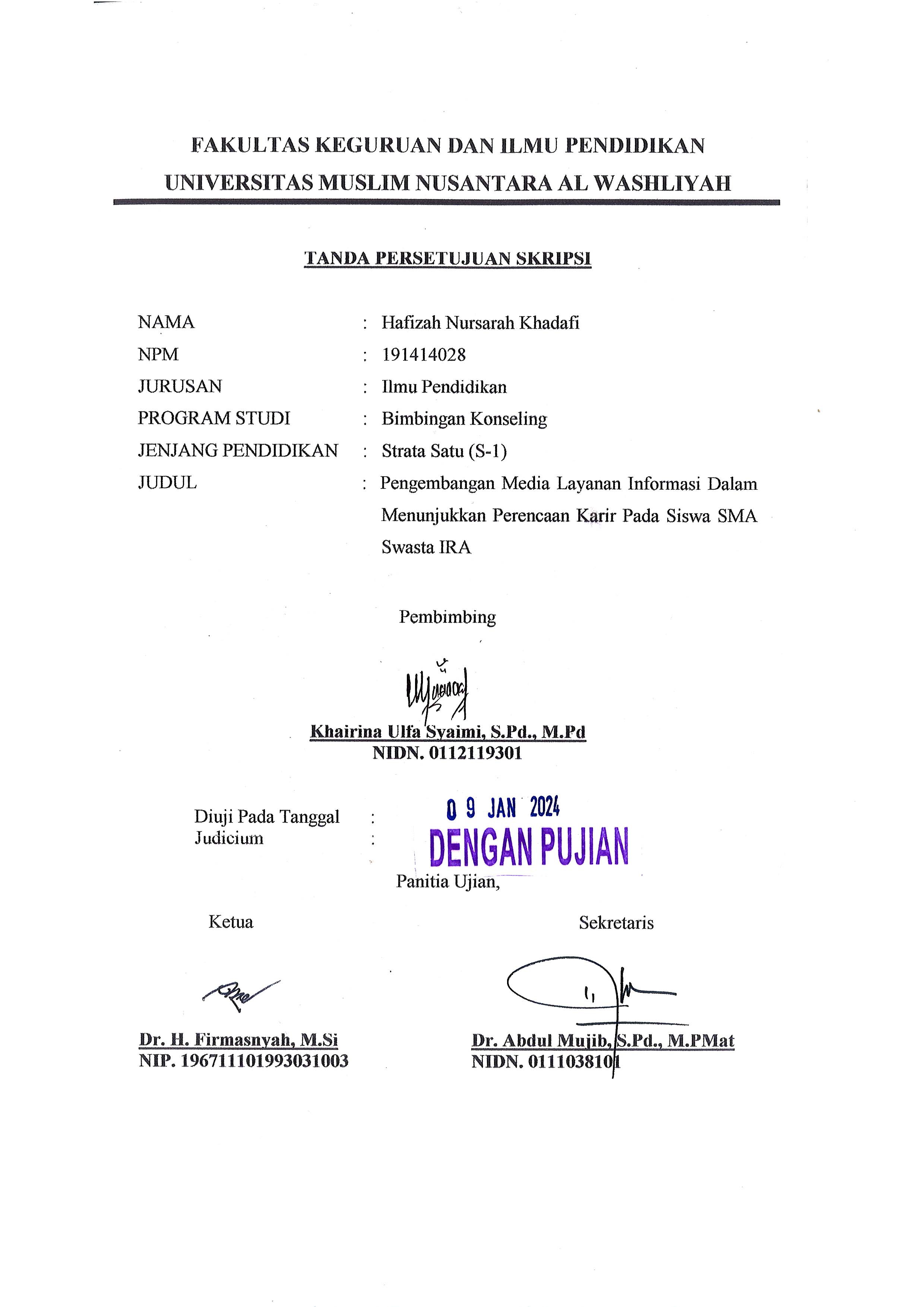 UNIVERSITAS MUSLIM NUSANTARA AL WASHLIYAHTANDA PERSETUJUAN SKRIPSINama 	: 	Hafizah Nursarah KhadafiNPM 	: 	191414028Jurusan 	:	Ilmu PendidikanProgram Studi          	: 	Bimbingan dan konselingJenjang Pendidikan 	: 	Strata Satu (S-1)Judul 	: 	Pengembangan Media Layanan Informasi Berbasis Video Dalam Menentukan Perencanaan Karir Pada Siswa SMA SWASTA IRADisetujui dan disahkan oleh:PembimbingKhairina Ulfa Syaimi, S.Pd., M.PdNIDN: 0112119301Diuji pada tanggal :Judicium :Panitia Ujian,               Ketua 					          SekretarisDr. H. Firmasnyah, M.Si.				Dr. Samsul Bahri, M.SiNIP. 196711101993031003				NIP. 19670317 199203 1 005